গণপ্রজাতন্ত্রী বাংলাদেশ সরকার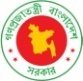 বঙ্গবন্ধু টেক্সটাইল ইঞ্জিনিয়ারিং কলেজ, কালিহাতী, টাঙ্গাইল।www.btec.gov.bd   email: btec.gov.bd@gmail.comসেবা প্রদান প্রতিশ্রুতি (Citizen`s Charter)১. ভিশন ও মিশনরূপকল্প (Vision) : প্রতিযোগিতা সক্ষম শক্তিশালী বস্ত্র ও পাট খাত। অভিলক্ষ্য (Mission) : বস্ত্র ও পাট খাতের সম্ভাবনাকে পূর্ণ কাজে লাগিয়ে উৎপাদনশীলতা, কর্মসংস্থান ও রপ্তানি বৃদ্ধি।২. প্রতিশ্রুত সেবা সমূহ২.১  প্রাতিষ্ঠানিক সেবা :২.১ নাগরিক সেবা :২.৩ অভ্যন্তরীণ সেবা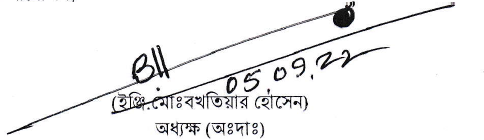 ক্রমিক  নংসেবার নামসেবা প্রদানের সবোর্চ্চ সময়প্রয়োজনীয় কাগজপত্রপ্রয়োজনীয় কাগজপত্র/আবেদন ফরম প্রাপ্তিস্থানসেবামূল্য এবং পরিশোধ পদ্ধতি(যদি থাকে)শাখার নামসহ দায়িত্বপ্রাপ্ত কর্মকর্তার পদবী, রুম নম্বর, জেলা/উপজেলার কোড, অফিসিয়াল টেলিফোন ওই-মেইলউর্ধ্বতন কর্মকর্তার পদবী, রুম নম্বর জেলা/উপজেলার কোড, অফিসিয়াল টেলিফোন ওই-মেইল(১)(২)(৩)(৪)(৫)(৬)(৭)(৮)০১১ম পর্বে ছাত্র-ছাত্রী ভর্তিডিপ্লোমা ইন টেক্সটাইল ইঞ্জিনিয়ারিং পরীক্ষার  ফল প্রকাশিত হওয়ার পর পর (1) এস,এসসি পাশের মূল নম্বরপত্র(2) ডিপ্লোমা ইন টেক্সটাইল ইঞ্জিনিয়ারিং পরীক্ষা পাশের মূল নম্বরপত্ররেজিস্ট্রেশন শাখা, রেজিষ্ট্রার,        রুম নম্বর-106উপজেলা জেলা কোড-১৯7০ টেলিফোন-০১৭১৭-৪৮৪৫৪৪email:btec.gov.bd@gmail.com বস্ত্র অধিদপ্তরের  website:www.dot.gov.bd অথবা অত্র প্রতিষ্ঠানের website: www.btec.gov.bd   এ পাওয়া যাবে। বিনামূল্যেরেজিস্ট্রেশন শাখা, রেজিষ্ট্রার,        রুম নম্বর-106উপজেলা জেলা কোড-১৯7০ টেলিফোন-০১৭১৭-৪৮৪৫৪৪email:btec.gov.bd@gmail.comঅধ্যক্ষরুম নম্বর-103উপজেলা কোড-১৯70 টেলিফোন-০১৭৩৩-১৯২৪১৮email:btec.gov.bd@gmail.com০২চূড়ান্ত পরীক্ষার ফরম পূরণনোটিশ অনুযায়ী নির্দিষ্ট সময়ের মধ্যে-রেজিস্ট্রেশন শাখা, রেজিষ্ট্রার,        রুম নম্বর-106উপজেলা জেলা কোড-১৯7০ টেলিফোন-01717-484544email:btec.gov.bd@gmail.comবিনামূল্যেঐঐ০৩রেজিস্ট্রেশননোটিশ অনুযায়ী নির্দিষ্ট সময়ের মধ্যে-ঐবিনামূল্যেঐঐ০৪পাশকৃত ছাত্র-ছাত্রীদের সনদ, নম্বরপত্র ও প্রশাংসাপত্র প্রদানযে কোন কার্যদিবস-ঐবিনামূল্যেঐঐ০৫ছাত্র-ছাত্রীর অভিযোগের প্রেক্ষিতে ব্যবস্থা গ্রহণআবেদন প্রাপ্তির তারিখ হতে তাৎক্ষনিক/০৩ কার্যদিবস(১) আবেদনপত্র(২) আবেদনের সমর্থনে প্রাসঙ্গিক কাগজপত্র-বিনামূল্যেসহকারী অধ্যাপকরুম নম্বর-203, জেলা কোড-১৯7০, টেলিফোন-০১৭৩৩-১৯২৪১৮email:btec.gov.bd@gmail.comঐ০৬অভ্যন্তরীণ ও অনাভ্যন্তরীণ বৃত্তিমূলক কার্যক্রমকমিটির সিদ্ধান্ত অনুযায়ী৮০% হাজিরার ভিত্তিতে ৬৫% বৃত্তি প্রদান সেমিষ্টার/বর্ষ ভিত্তিক শ্রেণী শিক্ষকের হাজিরা প্রদান সাপেক্ষেবিনামূল্যেহিসাব রক্ষক/হিসাব সহকারী, অফিস শাখারুম নম্বর-106টেলিফোন-০১৭২১-৪৫৭৮৪৫email: btec.gov.bd@gmail.comঐ০৭শিক্ষা সফর ও বার্ষিক ক্রীড়া প্রতিযোগীতাকমিটির সিদ্ধান্ত অনুযায়ীআবেদনপত্র-বিনামূল্যেসহকারী অধ্যাপক, জেলা কোড-১৯7০টেলিফোন-0১৭৩১-৪৯৯৯৪৪email: btec.gov.bd@gmail.comঐ০৮জাতীয় অনুষ্ঠান পালননির্দিষ্ট তারিখ অনুযায়ী---সহকারী অধ্যাপক, জেলা কোড-১৯7০টেলিফোন-0১৭৩১-৪৯৯৯৪৪email: btec.gov.bd@gmail.com ঐ০৯ভবিষ্যত কর্মজীবন ও উচ্চশিক্ষা বিষয়ক পরামর্শ প্রদানযে কোন কার্যদিবস---ফোরম্যান, জেলা কোড-১৯7০টেলিফোন-0১৭৪৭-৪৭১৬৪৬email: btec.gov.bd@gmail.comঐক্রমিক  নংসেবার নামসেবা প্রদানের সবোর্চ্চ সময়প্রয়োজনীয় কাগজপত্রপ্রয়োজনীয় কাগজপত্র/আবেদন ফরম প্রাপ্তিস্থানসেবামূল্য এবং পরিশোধ পদ্ধতিশাখার নামসহ দায়িত্বপ্রাপ্ত কর্মকর্তার পদবী, রুম নম্বর, জেলা/উপজেলার কোড, অফিসিয়াল টেলিফোন ওই-মেইলউর্ধ্বতন কর্মকর্তার পদবী, রুম নম্বর জেলা/উপজেলার কোড, অফিসিয়াল টেলিফোন ওই-মেইল(১)(২)(৩)(৪)(৫)(৬)(৭)(৮)০১তথ্য অধিকার আইনের আওতায় নাগরিককে তথ্য প্রদান।তাৎক্ষনিক/০৩(তিন) কার্যদিবস(১) আবেদনপত্র(২) আবেদনের সমর্থনে প্রাসঙ্গিক কাগজপত্র-(১) প্রযোজ্য ক্ষেত্রে নির্ধারিত মূল্যে ও চালানের মাধ্যমেপ্রশাসনিক/রেজিস্ট্রেশন শাখা, রেজিষ্ট্রার,        রুম নম্বর-106উপজেলা জেলা কোড-১৯7০ টেলিফোন-০১৭১৭-৪৮৪৫৪৪email:btec.gov.bd@gmail.comঅধ্যক্ষরুম নম্বর-103উপজেলা কোড-১৯70 টেলিফোন-০১৭৩৩-১৯২৪১৮email:btec.gov.bd@gmail.com০২ব্যক্তির অভিযোগের প্রেক্ষিতে ব্যবস্থা গ্রহণ।আবেদন প্রাপ্তির তারিখ হতে সর্বোচ্চ ৭(সাত) দিন(১) আবেদনপত্র(২) আবেদনের সমর্থনে প্রাসঙ্গিক কাগজপত্র-বিনামূল্যেসহকারী অধ্যাপকরুম নম্বর-203, জেলা কোড-১৯7০, টেলিফোন-০১৭৩৩-১৯২৪১৮email:btec.gov.bd@gmail.comঐ০৩ভর্তি সংক্রান্ত তথ্যাবলীপ্রতি কার্যদিবস-রেজিস্ট্রেশন শাখা, রেজিষ্ট্রার,        রুম নম্বর-106উপজেলা জেলা কোড-১৯7০ টেলিফোন-০১৭১৭-৪৮৪৫৪৪বস্ত্র অধিদপ্তরের  website:www.dot.gov.bd   এ পাওয়া যাবে।বিনামূল্যেরেজিস্ট্রেশন শাখা, রেজিষ্ট্রার,        রুম নম্বর-106উপজেলা জেলা কোড-১৯7০ টেলিফোন-০১৭১৭-৪৮৪৫৪৪email:btec.gov.bd@gmail.comঐক্রমিক  নংসেবার নামসেবা প্রদানের সবোর্চ্চ সময়প্রয়োজনীয় কাগজপত্রপ্রয়োজনীয় কাগজপত্র/আবেদন ফরম প্রাপ্তিস্থানসেবামূল্য এবং পরিশোধ পদ্ধতিশাখার নামসহ দায়িত্বপ্রাপ্ত কর্মকর্তার পদবী, রুম নম্বর, জেলা/উপজেলার কোড, অফিসিয়াল টেলিফোন ওই-মেইলউর্ধ্বতন কর্মকর্তার পদবী, রুম নম্বর জেলা/উপজেলার কোড, অফিসিয়াল টেলিফোন ওই-মেইল(১)(২)(৩)(৪)(৫)(৬)(৭)(৮)০১নৈমিত্তিক ছুটি০১(এক) কার্যদিবস(ক) সাদা কাগজে আবেদনপত্র(খ) নির্ধারিত ফরমে অফিস সহকারী, অফিস শাখারুম নম্বর-106টেলিফোন-01729-930647  email: btec.gov.bd@gmail.comবিনামূল্যেপ্রশাসনিক কর্মকর্তা, অফিস শাখারুম নম্বর-106টেলিফোন-01724-646182email: btec.gov.bd@gmail.comঅধ্যক্ষরুম নম্বর-103উপজেলা কোড-১৯70 টেলিফোন-০১৭৩৩-১৯২৪১৮email: btec.gov.bd@gmail.com০২অর্জিত ছুটি(দেশের অভ্যন্তরে)(ক) নন-গেজেটেড কর্মচারীদের ক্ষেত্রে: ০৩(তিন) কার্যদিবস(খ) গেজেটেড কর্মকর্তাদের ক্ষেত্রে: ০৫ কার্যদিবসের মধ্যে মহাপরিচালক বরাবর(ক) সাদা কাগজে আবেদনপত্র(খ) নির্ধারিত ফরমে (বাংলাদেশ ফরম নম্বর-২৩৯৫)  জেলা হিসাব রক্ষণ কর্মকর্তা কর্তৃক প্রদত্ত ছুটি প্রাপ্যতার প্রতিবেদন (গেজেটেড কর্মকর্তাদের ক্ষেত্রে),(গ) চাকুরীবহির ছুটি প্রাপ্যতার অনুয়ারী (নন গেজেটেড কর্মচারীদের ক্ষেত্রে)অফিস সহকারী, অফিস শাখারুম নম্বর-106টেলিফোন-01729-930647  email: btec.gov.bd@gmail.comবিনামূল্যেপ্রশাসনিক কর্মকর্তা, অফিস শাখারুম নম্বর-106টেলিফোন-01724-646182email: btec.gov.bd@gmail.com(ক) নন-গেজেটেড কর্মচারীদের ক্ষেত্রে: অধ্যক্ষরুম নম্বর-103উপজেলা কোড-১৯70 টেলিফোন-০১৭৩৩-১৯২৪১৮email: btec.gov.bd@gmail.com(খ) গেজেটেড কর্মকর্তাদের ক্ষেত্রে:  মহাপরিচালক,       বস্ত্র অধিদপ্তর০৩বহিঃ বাংলাদেশ (অর্জিত ছুটি)(ক)নন-গেজেটেড কর্মচারীদের ক্ষেত্রে: ০৫ কার্যদিবস(খ)গেজেটেড কর্মকর্তাদের ক্ষেত্রে: ০৭ (সাত)  কার্যদিবস(ক)সাদা কাগজে আবেদনপত্র(খ) নির্ধারিত ফরমে (বাংলাদেশ ফরম নম্বর-২৩৯৫) জেলা হিসাব রক্ষণ কর্মকর্তা কর্তৃক প্রদত্ত ছুটি প্রাপ্যতার প্রতিবেদন (গেজেটেড কর্মকর্তাদের ক্ষেত্রে), (গ) চাকুরীবহির ছুটি প্রাপ্যতার অনুযায়ী (নন গেজেটেড কর্মচারীদের ক্ষেত্রে), মহাপরিচালক বস্ত্র অধিদপ্তর,বরাবর প্রেরণ(ঘ) ব্যক্তিগত কারণে সরকারী কর্মকর্তাদের বিদেশ ভ্রমণের আবেদনপত্র (প্রাপ্তিস্থান: প্রশাসন-১, বস্ত্র ও পাট মন্ত্রণালয়)অফিস সহকারী, অফিস শাখারুম নম্বর-106টেলিফোন-01729-930647  email: btec.gov.bd@gmail.comবিনামূল্যেপ্রশাসনিক কর্মকর্তা, অফিস শাখারুম নম্বর-106টেলিফোন-01724-646182email: btec.gov.bd@gmail.comনন-গেজেটেড ও গেজেটেড কর্মকর্তাদের ক্ষেত্রে:  মহাপরিচালক, বস্ত্র অধিদপ্তর, ঢাকা০৪শ্রান্তি বিনোদন ছুটি(ক) নন-গেজেটেড কর্মচারীদের ক্ষেত্রে: ৫ কার্যদিবস(খ) গেজেটেড কর্মকর্তাদের ক্ষেত্রে: ৭ (সাত)  কার্যদিবস(ক) সাদা কাগজে আবেদনপত্র(খ) নির্ধারিত ফরমে (বাংলাদেশ ফরম নম্বর-২৩৯৫) প্রধান হিসাব রক্ষণ কর্মকর্তা কর্তৃক প্রদত্ত ছুটি প্রাপ্যতার প্রতিবেদন (গেজেটেড কর্মকর্তাদের ক্ষেত্রে), প্রাপ্তিস্থান: জেলা হিসাব রক্ষণ কর্মকর্তার কার্যালয়।(গ) চাকুরীবহির প্রাপ্যতার সাপেক্ষে অনুমোদন কর্মচারীদের ক্ষেত্রে)(ঘ) পূর্ববর্তী শ্রান্তি বিনোদন ছুটি মঞ্জুরের কপিঅফিস সহকারী, অফিস শাখারুম নম্বর-106টেলিফোন-01729-930647  email: btec.gov.bd@gmail.comবিনামূল্যেপ্রশাসনিক কর্মকর্তা, অফিস শাখারুম নম্বর-106টেলিফোন-01724-646182email: btec.gov.bd@gmail.com(ক) নন-গেজেটেড কর্মচারীদের ক্ষেত্রে: অধ্যক্ষরুম নম্বর-103উপজেলা কোড-১৯70 টেলিফোন-০১৭৩৩-১৯২৪১৮email: btec.gov.bd@gmail.com(খ) গেজেটেড কর্মকর্তাদের ক্ষেত্রে:  মহাপরিচালক,       বস্ত্র অধিদপ্তর০৫মাতৃত্বকালীন ছুটিআবেদন প্রাপ্তির ৭ (সাত) কার্যদিবসের মধ্যে(ক) ছুটির আবেদন(খ) ডাক্তারী সনদপত্র।(গ) পূর্ববর্তী মাতৃত্বকালীন ছুটি মঞ্জুরের কপি (প্রযোজ্য ক্ষেত্রে)অফিস সহকারী, অফিস শাখারুম নম্বর-106টেলিফোন-01729-930647  email: btec.gov.bd@gmail.comবিনামূল্যেপ্রশাসনিক কর্মকর্তা, অফিস শাখারুম নম্বর-106টেলিফোন-01724-646182email: btec.gov.bd@gmail.com নন-গেজেটেড ও গেজেটেড কর্মকর্তাদের ক্ষেত্রে:  মহাপরিচালক, বস্ত্র অধিদপ্তর, ঢাকা০৬অবমুক্তি/অব্যহতি সবোর্চ্চ ০৭ (সাত)  কার্যদিবস(ক) সাদা কাগজে আবেদনপত্র(খ) আবেদনের সমর্থনে প্রাসঙ্গিক কাগজপত্রঅফিস সহকারী, অফিস শাখারুম নম্বর-106টেলিফোন-01729-930647  email: btec.gov.bd@gmail.comবিনামূল্যেপ্রশাসনিক কর্মকর্তা, অফিস শাখারুম নম্বর-106টেলিফোন-01724-646182email: btec.gov.bd@gmail.comমহাপরিচালক, বস্ত্র অধিদপ্তর, ঢাকার আদেশ মোতাবেক অধ্যক্ষরুম নম্বর-103উপজেলা কোড-১৯70 টেলিফোন-০১৭৩৩-১৯২৪১৮email: btec.gov.bd@gmail.com০৭অবসর-উত্তর ছুটি(ছুটি নগদায়নসহ)আবেদন প্রাপ্তির ৭ (সাত) কার্যদিবসের মধ্যে(ক) সাদা কাগজে আবেদনপত্র(খ) আবেদনের সমর্থনে প্রাসঙ্গিক কাগজপত্রঅফিস সহকারী, অফিস শাখারুম নম্বর-106টেলিফোন-01729-930647  email: btec.gov.bd@gmail.comবিনামূল্যেপ্রশাসনিক কর্মকর্তা, অফিস শাখারুম নম্বর-106টেলিফোন-01724-646182email: btec.gov.bd@gmail.comনন-গেজেটেড কর্মচারী ও গেজেটেড কর্মকর্তাদের ক্ষেত্রে:  মহাপরিচালক, বস্ত্র অধিদপ্তর, ঢাকা০৭পেনশন মঞ্জুরী প্রদানআবেদন প্রাপ্তির ৭ (সাত) কার্যদিবসের মধ্যে(ক) আবেদন(খ) এস,এস,সি সনদপত্র(গ) আনুষাঙ্গিক কাগজপত্রঅফিস সহকারী, অফিস শাখারুম নম্বর-106টেলিফোন-01729-930647  email: btec.gov.bd@gmail.comবিনামূল্যেপ্রশাসনিক কর্মকর্তা, অফিস শাখারুম নম্বর-106টেলিফোন-01724-646182email: btec.gov.bd@gmail.com(ক) নন-গেজেটেড কর্মচারী ও 2য় শ্রেণীর কর্মকর্তাদের ক্ষেত্রে: মহাপরিচালক, বস্ত্র অধিদপ্তর, ঢাকা 1ম শ্রেণীর কর্মকর্তাদের ক্ষেত্রে:  বস্ত্র ও পাট মন্ত্রণালয়, বাংলাদেশ সচিবালয়, ঢাকা০৮সাধারণ ভবিষ্য তহবিল হতে অগ্রিম মঞ্জুরি(ক) নন-গেজেটেড কর্মচারীদের ক্ষেত্রে: ৫ কার্যদিবস(খ) গেজেটেড কর্মকর্তাদের ক্ষেত্রে: ৫ কার্যদিবস(ক) নির্ধারিত ফরমে আবেদন (বাংলাদেশ ফরম নম্বর-২৬৩৯ , গেজেটেড/নন-গেজেটেড) (খ) সাধারণ ভবিষ্য তহবিলে সর্বশেষ জমাকৃত অর্থের হিসাব বিবরণী (জেলা হিসাব রক্ষণ কর্মকর্তা কর্তৃক প্রদত্ত) (মূল কপি, মঞ্জুরি আদেশ জারির পর ফেরতযোগ্যহিসাব রক্ষক/হিসাব সহকারী, অফিস শাখারুম নম্বর-106টেলিফোন-০১671-913869email: btec.gov.bd@gmail.comবিনামূল্যেহিসাব রক্ষক/হিসাব সহকারী, অফিস শাখারুম নম্বর-106টেলিফোন-০১৭২১-৪৫৭৮৪৫email: btec.gov.bd@gmail.comনন-গেজেটেড কর্মচারী ও গেজেটেড কর্মকর্তাদের ক্ষেত্রে:  মহাপরিচালক, বস্ত্র অধিদপ্তর, ঢাকা০৯কর্মকর্তা/কর্মচারীদের গৃহনির্মাণ ঋণ০৫(পাচঁ) কার্যদিবস(ক) সাদা কাগজে আবেদন(খ) যে জমিতে গৃহ নির্মাণ/মেরামত করা হবে সে জমির দলিল/বায়নাপত্র(গ) ১৫০ টাকার নন জুডিশিয়াল স্ট্যাম্পে অঙ্গীকারনামা(ঘ) যথাযথ কর্তৃপক্ষের সুপারিশহিসাব রক্ষক/হিসাব সহকারী, অফিস শাখারুম নম্বর-106টেলিফোন-০১671-913869email: btec.gov.bd@gmail.comবিনামূল্যেহিসাব রক্ষক/হিসাব সহকারী, অফিস শাখারুম নম্বর-106টেলিফোন-০১৭২১-৪৫৭৮৪৫email: btec.gov.bd@gmail.comনন-গেজেটেড কর্মচারী ও গেজেটেড কর্মকর্তাদের ক্ষেত্রে:  মহাপরিচালক, বস্ত্র অধিদপ্তর, ঢাকা১০কর্মকর্তা/কর্মচারীদের মোটরযান ক্রয় ০৫(পাচঁ) কার্যদিবস(ক) সাদা কাগজে আবেদন(খ) আবেদনকারীর ১৫০ টাকার নন-জুডিশিয়াল স্ট্যাম্পে অঙ্গীকারনামা।(গ) মোটর সাইকেল বিক্রয়কারীর অঙ্গীরনামা।হিসাব রক্ষক/হিসাব সহকারী, অফিস শাখারুম নম্বর-106টেলিফোন-০১671-913869email: btec.gov.bd@gmail.comবিনামূল্যেহিসাব রক্ষক/হিসাব সহকারী, অফিস শাখারুম নম্বর-106টেলিফোন-০১৭২১-৪৫৭৮৪৫email: btec.gov.bd@gmail.comনন-গেজেটেড কর্মচারী ও গেজেটেড কর্মকর্তাদের ক্ষেত্রে:  মহাপরিচালক, বস্ত্র অধিদপ্তর, ঢাকা১১কর্মকর্তা/কর্মচারীদের কম্পিউটার ক্রয় ০৫(পাচঁ) কার্যদিবস(ক) সাদা কাগজে আবেদন(খ) আবেদনকারীর ১৫০ টাকার নন-জুডিশিয়াল স্ট্যাম্পে অঙ্গীকারনামা।(গ) কম্পিউটার বিক্রয়কারীর অঙ্গীরনামা।হিসাব রক্ষক/হিসাব সহকারী, অফিস শাখারুম নম্বর-106টেলিফোন-০১671-913869email: btec.gov.bd@gmail.comবিনামূল্যেহিসাব রক্ষক/হিসাব সহকারী, অফিস শাখারুম নম্বর-106টেলিফোন-০১৭২১-৪৫৭৮৪৫email: btec.gov.bd@gmail.comনন-গেজেটেড কর্মচারী ও গেজেটেড কর্মকর্তাদের ক্ষেত্রে:  মহাপরিচালক, বস্ত্র অধিদপ্তর, ঢাকা